La nouvelle smart fortwo cabrio est désormais disponible à la commande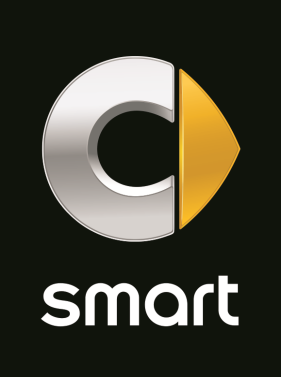 Un simple bouton pour profiter de tous les plaisirs du printempsBöblingen.  Le printemps est bientôt de retour avec le modèle le plus emblématique de la nouvelle génération de smart : la nouvelle smart fortwo cabrio peut désormais être commandée et sera chez les concessionnaires en février. A partir de 15 655 euros pour le modèle doté du moteur 52 kW avec transmission à double embrayage twinamic. Outre les trois lignes passion, prime et proxy, les clients pourront choisir parmi un grand choix de détails de sécurité et de confort, notamment les nouvelles fonctionnalités ajoutées lors du dernier lifting, comme l'intégration des smartphones à MirrorLink® (norme associée au système multimédia de smart) ou le pack Urban Style. La nouvelle smart fortwo cabrio est le seul véritable cabriolet de sa catégorie et l'un des moins chers : le plaisir au grand air est accessible à partir de 15 655 euros pour la version avec moteur 52 kW et transmission à double embrayage twinamic. Les prix de la smart fortwo cabrio avec moteur 66 kW et twinamic démarrent à 16 550 euros. Dans les deux cas, la version cabriolet représente un coût supplémentaire de 3 260 euros comparé au modèle fermé. Une version avec transmission manuelle sera disponible ultérieurement. Tant le cabriolet que le coupé se caractérisent par un très faible rayon de braquage et des dimensions compactes.Par simple pression sur un bouton, la nouvelle smart cabriolet passe en seulement douze secondes, quelle que soit la vitesse, d'une biplace fermée à un modèle équipé d'un grand toit ouvrant, avant de se transformer en véritable cabriolet une fois la capote entièrement ouverte. La conduite au grand air peut ainsi être adaptée très facilement et spontanément en fonction de la météo et de l'envie du conducteur. Cette souplesse d'utilisation offerte par la capote pliante « tritop » et les montants de toit amovibles est une vraie spécificité, et pas seulement dans ce segment. Les barres de toit sont placées dans un compartiment de rangement dans le hayon arrière. Même en version d'entrée de gamme, la smart cabriolet propose un ensemble complet de fonctions de sécurité et de confort. Celles-ci comprennent des feux de jour à LED, un verrouillage centralisé à distance par radio-commande, signal visuel de vérification de verrouillage et dispositif antidémarrage, régulateur de vitesse avec limiteur (limitation de vitesse variable), indicateur de température avec avertisseur de gel, groupe d'instruments avec écran LCD monochrome et ordinateur de bord, et vitres électriques. La lunette arrière dégivrante en verre est présente en série. Un déflecteur de vent est disponible en option.Les nouveaux modèles en un clin d'œil :Chiffres pour véhicules avec twinamic. Une large gamme d'options de personnalisation, tout comme pour le coupé, passion, prime et proxy sont les noms des trois lignes qui permettent de configurer la smart fortwo cabrio selon vos goûts et offrent notamment un intérieur individualisé. Le pack Urban Style dote le cabriolet d'un caractère sportif. passages de roue noir, jantes aluminium 16 pouces noires et châssis surbaissé sont les principales caractéristiques du pack Urban Style. S'appuyant sur les lignes respectives, il souligne le dynamisme aussi bien technique que visuel du véhicule. En abaissant le véhicule de 10 millimètres, son centre de gravité est plus bas, ce qui assure une tenue de route encore meilleure. Les passages de roue noirs avec le monogramme smart soulignent la voie large et confèrent à la smart une allure encore plus sportive. Autre trait caractéristique : le système d'échappement pourvu de sorties chromées. Les détails de l'habitacle comprennent le volant cuir multifonctions à 3 branches et les pédales sport en acier inoxydable brossé. Le pack Urban Style est disponible avec les lignes d'équipements passion et prime ; les passages de roue noirs sont également disponibles séparément, en option pour les lignes d'équipements.La ligne passion est très élégante et moderne. Elle offre un choix de combinaisons de couleurs pour l'habitacle en noir/orange ou noir/blanc. La troisième option de couleurs noir/noir crée une finition ton sur ton raffinée. Le volant cuir multifonctions, le groupe d'instruments doté d'un écran en couleurs de 3,5 pouces et le système de direction paramétrique s'associent pour former un environnement fonctionnel et de grande qualité.La ligne prime offre un habitacle à l'allure élégante, classique avec ses éléments en cuir (sièges, volant multifonctions et pommeau de levier de vitesse) et le raffinement de sa finition ton sur ton. Les équipements de série comprennent la direction paramétrique, ainsi que des sièges chauffants pour le conducteur et le passager.La ligne proxy présente un caractère innovant et précurseur. A noter, les sièges blanc/bleu d'aspect cuir. Le pack Cool & Audio offre quantité de divertissements et instaure une ambiance agréable, tandis que le pack Sports de série avec ses jantes alliage 16 pouces est parfait pour la conduite dynamique.
L'intégration des smartphones via MirrorLink® est disponible en série pour les portables Android avec le système multimédia smart (inclus dans le pack cool & media). Les smartphones compatibles sont ainsi intégrés au véhicule et leur contenu est affiché sur l'écran de la smart fortwo pour une utilisation sûre, fiable et pratique de la technologie tactile. Les applications prises en charge par MirrorLink® comprennent, par exemple, Audioteka® (livres audio), Aupeo® (radio personnalisée), Glympse® (partage en temps réel de la position actuelle) et iCOYOTE® (informations routières communautaires en temps réel). MirrorLink® est une norme développée par un consortium de constructeurs de véhicules et de sociétés informatiques, fondée sur une interface normalisée pour la transmission de commandes et de contenus à afficher. Les dispositifs et les applications sont dûment certifiés.Pour plus d’informations sur smart en ligne : www.media.daimler.com et www.smart.comsmart fortwo cabrio52 kW66 kWNombre de cylindres/disposition3/en ligne3/en ligneCylindrée (cc)999898Puissance nominale (kW/ch)52/7166/90pour tr/min6 0006 200Couple nominal (Nm)91135pour tr/min2 8502 500Consommation de carburant en cycle mixte (l/100 km)4,3 4,2Émission de CO2 en cycle mixte (g/km)99 97Classe d'efficacitéBB Accélération 0-100 km/h (s)15,511,7Vitesse maximale (km/h)151 155 Le prix d'appel est de (euros)15 65516 550